Type of Membership:Ordinary   [  ]  Resident in Dunblane and 16 years old or olderAssociate [  ]  Work in Dunblane and 16 years old or olderJunior       [  ]  Resident in Dunblane and 12–15 years old [   ]  I agree to pay annual subscription of £20 (£5 for junior member)[   ]  I agree to make a further donation of £……… to support DDT[   ]  I have read and agree to the conditions of membershipMembership Details:Title:  ______    First Name:  _________________  Family Name:  _________________________Address:    _____________________________________________________________________Postcode:  _________________________	Telephone:  ______________________________Email:  ____________________________My payment method is: (Please select payment method)[   ]  I enclose a cheque made payable to “Dunblane Development Trust”[   ]  Bank Transfer: Sort Code 83-18-09 Account Number 00193949        (Please provide membership number or full name as reference )[   ]  Standing Order: Sort code: 83-18-09 Account No: 00193949 (to be paid annually)       (Please provide membership number or full name as reference )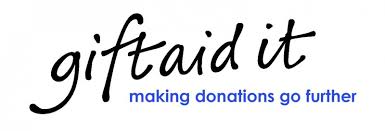 